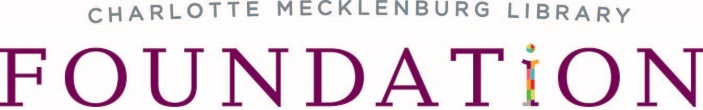 Dewey Circle Letter of IntentThe Dewey Circle was established to acknowledge the outstanding generosity of friends and donors who have included the Charlotte Mecklenburg Library Foundation in their estate plans. These legacy gifts will provide crucial support for the Charlotte Mecklenburg Library in the years to come, helping us continue to provide for learners of all ages throughout our community.  Please indicate your intentions by completing the following (check all that apply):
 I/We care about ensuring the sustainability and growth of the Charlotte Mecklenburg Library       for future generations. Please enroll me as a member of the Dewey Circle.I/We have made/intend to make provisions for the Charlotte Mecklenburg Library       Foundation through:BequestIRA/Retirement AssetsLife InsuranceCharitable TrustOther ____________________________The approximate value of my gift is: ____________________   I would like my gift to become part of the Library Foundation’s unrestricted endowment fund,       providing the greatest flexibility in meeting the Library’s future needs.   I would like my gift to become part of the Library Foundation’s endowment fund, restricted to      the following use: 								Please call me to discuss my commitment.     To encourage others to participate, I give permission to the Charlotte Mecklenburg Library       and the Library Foundation to list me as a member of its legacy giving program, the Dewey       Circle. Please acknowledge me as: 								    I/We wish to remain anonymous.This letter of intent reflects my desire to support the Charlotte Mecklenburg Library Foundation. I/we understand that it is not legally binding, and may be revoked or changed at any time.NameStreet 					City 			State			 ZIPPhone (Day/Evening)						EmailSignature 							DatePlease return completed form via mail or scanned PDF to:Charlotte Mecklenburg Library FoundationAttention: Karen Beach, CFRE, Deputy Director300 E. 7th Street, Charlotte, NC 28202Phone: 704.416.0802 	 Email: kbeach@cmlibrary.orgFederal Tax ID# 46-1172548